Projekt mezinárodní spolupráce
DOBROVOLNÍ HASIČI – HISTORIE A BUDOUCNOST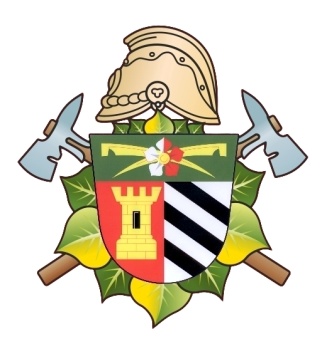 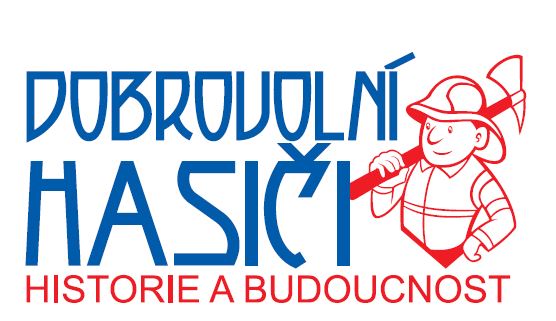 
SDH Senice na Hané Vás srdečně zve na soutěž v hasičských dovednostech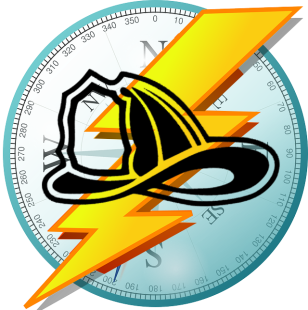 BLESK-BRAŇÁKMísto konání:		Senice na Hané, areál KDTermín:		sobota 8. 11.2014Vedoucí soutěže:	Rostislav Šulla, tel: 777 066 146, email: jarosticek@seznam.czProgram:	do 9:00	- příjezd účastníků
9:00 – 9:30	- prezentace
9:45		- nástup a zahájení
11:30		- výdej obědů
15:00		- předpokládané ukončení soutěžeSoutěžící:	soutěž je vypsána pro 4 členná družstva
- kategorie:	- mladší (6 - 11 let)
 		- starší (11 – 15 let)
- oděv:		triko s dlouhým rukávem, dlouhé kalhoty
- přilby:	NE
- obuv:		sportovní, NE tretry ani kopačkyMateriál:	veškerý materiál dodá pořadatelPřihlášky:	přihlášky do soutěže doručte nejpozději do 23. 10. 2014 na email: sullova.lenka@seznam.czCeny pro soutěžící a občerstvení zajištěno.Případné dotazy na tel: 777 117 244, nebo 777 066 146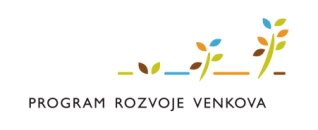 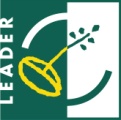 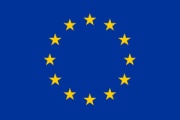 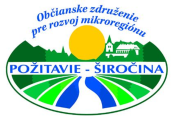 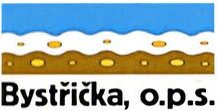 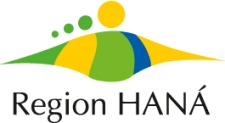 Průběh soutěžeJedná se o zkrácený branný závod v požárnické všestrannosti s pěti stanovišti. 
Start a cíl bude v přísálí KD. Umístění jednotlivých stanoviště je zobrazeno na situační mapce.	Stanoviště 1:   TOPOGRAFIE
- jeden člen družstva si vylosuje hodnotu azimutu a po jeho nastavení na buzole   
   určí směr (číslo směru)
- druhý člen družstva zorientuje mapu
- zbývající dva členové družstva si vylosují po dvou topografických značkách a určí 
   jejich název	Stanoviště 2:   UZLOVÁNÍ
- všichni 4 členové družstva si vylosují uzel a ten uvážou	Stanoviště 3:   STŘELBA ZE VZDUCHOVKY
- střílí všichni členové družstva	Stanoviště 4:   VĚCNÉ PROSTŘEDKY
-  všichni členové družstva si vylosují po jednom věcném prostředku a namalují
   jeho značku
- poté si každý člen družstva vylosuje kartičky „co se čím hasí?“ a určí hasebné 
  prostředky	Stanoviště 5:   ZDRAVOVĚDA
- jeden člen hlídky obváže zraněnému (další člen družstva) koleno. Zbylí dva 
  členové vytvoří improvizovanou stoličku z lidských rukou a v doprovodu 
  zdravotníka, který obvazoval koleno, dopraví raněného do cíle. V ten okamžik 
  bude zastaven čas.Další pravidla:Celá soutěž proběhne dle pravidel BZPV s místní úpravou pořadatele. Trestné body se budou, vzhledem ke zkrácené trati, počítat následovně: 1 trestný bod = 10 sekund. Šplh po vodorovném laně nebude součástí závodu. Soutěž se koná za každého počasíNa vaši účast se těší pořadatelé…


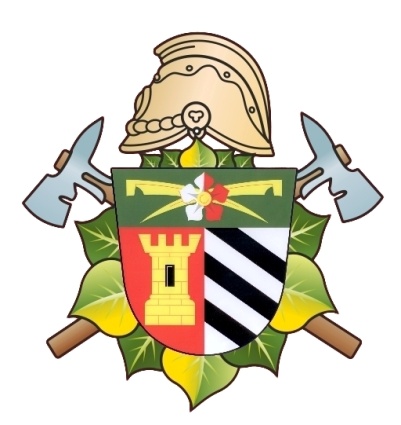 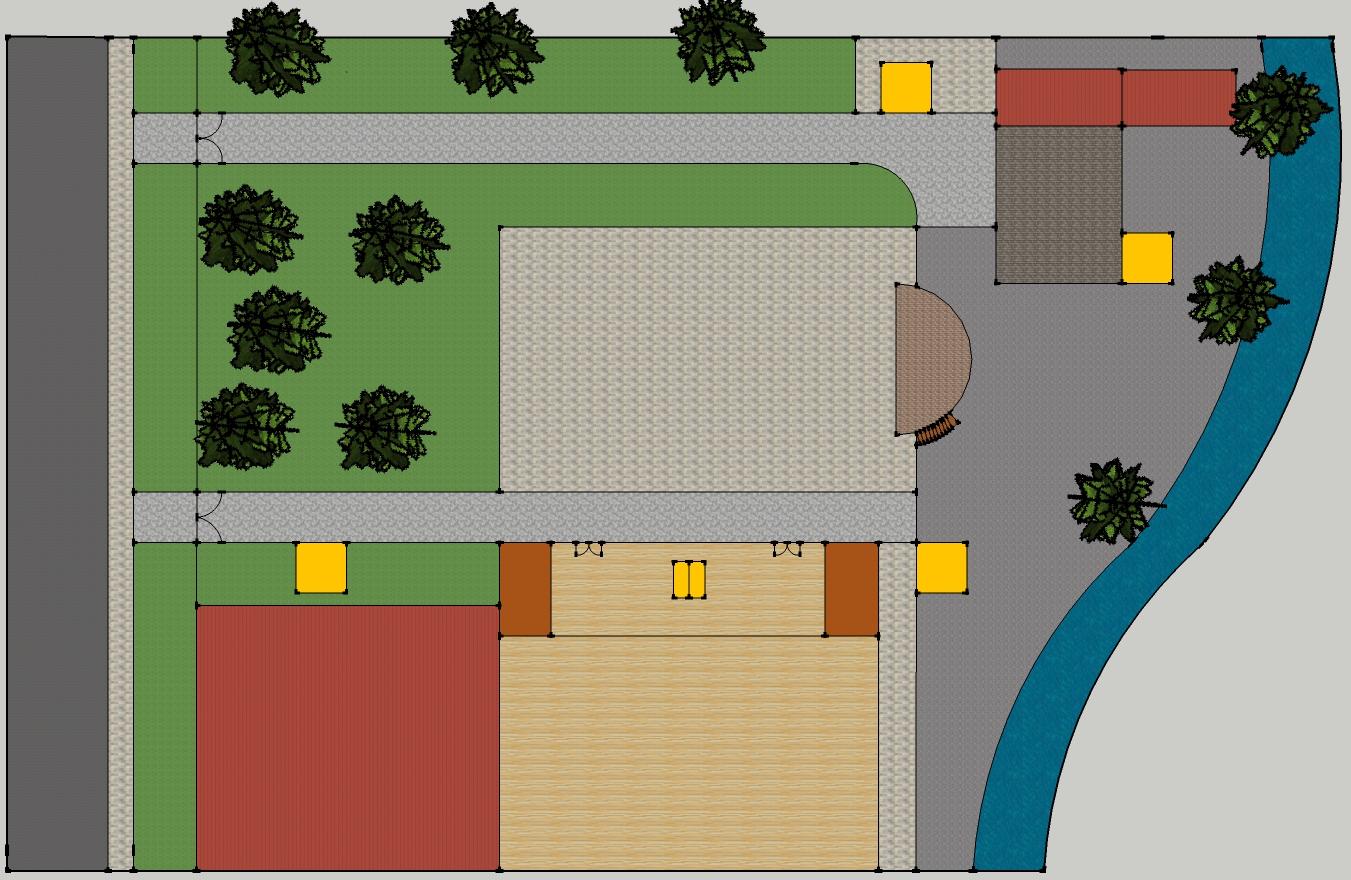 